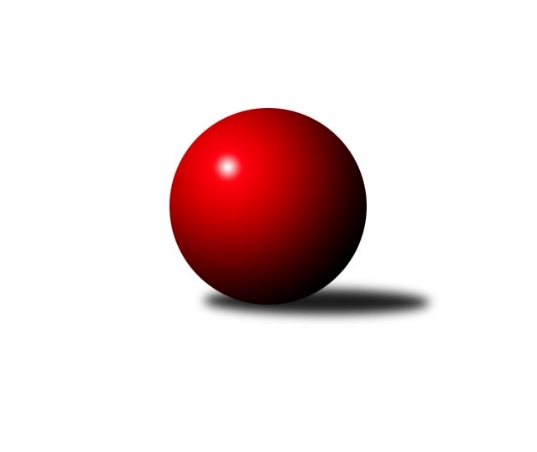 Č.21Ročník 2018/2019	8.3.2019Nejlepšího výkonu v tomto kole: 2718 dosáhlo družstvo: KK Konstruktiva Praha ADivize AS 2018/2019Výsledky 21. kolaSouhrnný přehled výsledků:KK Slavia Praha	- KK Jiří Poděbrady B	4:4	2511:2537	8.0:4.0	5.3.SC Olympia Radotín	- TJ Sokol Benešov B	3:5	2554:2572	6.5:5.5	6.3.PSK Union Praha 	- TJ Praga Praha 	5:3	2431:2404	7.0:5.0	7.3.TJ AŠ Mladá Boleslav 	- TJ Sparta Kutná Hora B	5:3	2405:2368	6.0:6.0	8.3.TJ Neratovice	- KK Konstruktiva Praha B	6:2	2595:2531	8.0:4.0	8.3.KK Slavoj Praha B	- KK Konstruktiva Praha A	2:6	2646:2718	5.0:7.0	8.3.TJ Sokol Brandýs n. L.	- SK Meteor Praha 	6:2	2484:2482	7.0:5.0	8.3.PSK Union Praha 	- KK Konstruktiva Praha A	1:7	2446:2546	2.0:10.0	4.3.Tabulka družstev:	1.	KK Konstruktiva Praha A	21	18	0	3	122.5 : 45.5 	160.5 : 91.5 	 2649	36	2.	KK Slavia Praha	21	12	4	5	98.0 : 70.0 	128.0 : 124.0 	 2547	28	3.	SK Meteor Praha	21	11	2	8	91.5 : 76.5 	128.0 : 124.0 	 2556	24	4.	TJ AŠ Mladá Boleslav	21	11	2	8	91.0 : 77.0 	132.0 : 120.0 	 2545	24	5.	TJ Praga Praha	21	11	1	9	90.0 : 78.0 	128.0 : 124.0 	 2522	23	6.	TJ Sokol Benešov B	21	10	3	8	82.0 : 86.0 	122.0 : 130.0 	 2536	23	7.	KK Konstruktiva Praha B	21	10	2	9	93.5 : 74.5 	140.5 : 111.5 	 2560	22	8.	TJ Neratovice	21	10	2	9	86.5 : 81.5 	136.0 : 116.0 	 2507	22	9.	KK Slavoj Praha B	21	8	4	9	83.0 : 85.0 	121.5 : 130.5 	 2509	20	10.	TJ Sokol Brandýs n. L.	22	8	2	12	77.0 : 99.0 	119.5 : 144.5 	 2539	18	11.	PSK Union Praha	22	8	2	12	75.5 : 100.5 	121.5 : 142.5 	 2493	18	12.	TJ Sparta Kutná Hora B	21	7	2	12	70.0 : 98.0 	112.0 : 140.0 	 2485	16	13.	SC Olympia Radotín	21	6	1	14	68.0 : 100.0 	114.0 : 138.0 	 2500	13	14.	KK Jiří Poděbrady B	21	3	3	15	55.5 : 112.5 	112.5 : 139.5 	 2512	9Podrobné výsledky kola:	 KK Slavia Praha	2511	4:4	2537	KK Jiří Poděbrady B	Karel Vaňata	 	 192 	 208 		400 	 0:2 	 479 	 	233 	 246		Jaroslav Kazda	Aleš Jungmann	 	 206 	 203 		409 	 1:1 	 431 	 	231 	 200		Zbyněk David	Tereza Bendová	 	 222 	 206 		428 	 1:1 	 424 	 	226 	 198		Jiří Šafránek	Filip Knap	 	 205 	 220 		425 	 2:0 	 394 	 	182 	 212		Vladimír Klindera	Jan Bürger	 	 205 	 221 		426 	 2:0 	 397 	 	198 	 199		Dušan Richter	Luboš Zelenka	 	 225 	 198 		423 	 2:0 	 412 	 	217 	 195		Ondřej Šustrrozhodčí: Luboš ZelenkaNejlepší výkon utkání: 479 - Jaroslav Kazda	 SC Olympia Radotín	2554	3:5	2572	TJ Sokol Benešov B	Pavel Dvořák	 	 194 	 211 		405 	 1:1 	 392 	 	205 	 187		Luboš Brabec	Robert Asimus	 	 197 	 235 		432 	 1:1 	 455 	 	228 	 227		Jiří Kočí	Jiří Ujhelyi	 	 212 	 221 		433 	 1:1 	 427 	 	227 	 200		Michal Vyskočil	Petr Dvořák	 	 199 	 200 		399 	 0.5:1.5 	 423 	 	199 	 224		Antonín Šostý	Martin Pondělíček	 	 211 	 244 		455 	 1:1 	 460 	 	218 	 242		Marek Červ	Vladimír Zdražil	 	 204 	 226 		430 	 2:0 	 415 	 	193 	 222		Petr Brabenecrozhodčí: Jiří UjhelyiNejlepší výkon utkání: 460 - Marek Červ	 PSK Union Praha 	2431	5:3	2404	TJ Praga Praha 	Pavel Moravec	 	 202 	 197 		399 	 1:1 	 400 	 	184 	 216		Pavel Janoušek	Josef Mach	 	 202 	 212 		414 	 2:0 	 370 	 	178 	 192		David Kašpar	Pavel Novák	 	 187 	 194 		381 	 0:2 	 436 	 	241 	 195		Rostislav Kašpar	Luboš Polanský	 	 194 	 212 		406 	 1:1 	 384 	 	206 	 178		Jaroslav Kourek	David Dittrich	 	 204 	 212 		416 	 2:0 	 394 	 	200 	 194		Michal Bartoš	Petr Moravec	 	 200 	 215 		415 	 1:1 	 420 	 	219 	 201		Petr Kašparrozhodčí: Luboš PolanskýNejlepší výkon utkání: 436 - Rostislav Kašpar	 TJ AŠ Mladá Boleslav 	2405	5:3	2368	TJ Sparta Kutná Hora B	Michal Horáček	 	 182 	 204 		386 	 1:1 	 387 	 	191 	 196		Zdeněk Rajchman	Pavel Palaštuk	 	 181 	 192 		373 	 0:2 	 422 	 	217 	 205		Tomáš Jelínek	Petr Horáček	 	 215 	 201 		416 	 0:2 	 430 	 	219 	 211		František Tesař	Pavel Horáček ml.	 	 213 	 185 		398 	 2:0 	 386 	 	209 	 177		Jaroslav Čermák	Petr Palaštuk	 	 205 	 231 		436 	 2:0 	 352 	 	172 	 180		Václav Jelínek *1	Tomáš Křenek	 	 222 	 174 		396 	 1:1 	 391 	 	202 	 189		Zdeněk Končelrozhodčí: Petr Horáčekstřídání: *1 od 51. hodu Bohumír KopeckýNejlepší výkon utkání: 436 - Petr Palaštuk	 TJ Neratovice	2595	6:2	2531	KK Konstruktiva Praha B	Josef Šálek	 	 221 	 230 		451 	 2:0 	 413 	 	206 	 207		Jaroslav Pleticha ml.	Josef Trnka	 	 210 	 185 		395 	 0:2 	 449 	 	214 	 235		Arnošt Nedbal	Petr Vacek	 	 211 	 226 		437 	 2:0 	 422 	 	207 	 215		Tibor Machala	Zdeněk Trnka	 	 202 	 211 		413 	 0:2 	 442 	 	216 	 226		Miroslav Šnejdar st.	Pavel Šťastný	 	 217 	 212 		429 	 2:0 	 410 	 	210 	 200		Stanislav Vesecký	Petr Božka	 	 235 	 235 		470 	 2:0 	 395 	 	197 	 198		Jaroslav Pleticha st.rozhodčí: Jan KozákNejlepší výkon utkání: 470 - Petr Božka	 KK Slavoj Praha B	2646	2:6	2718	KK Konstruktiva Praha A	Viktor Jungbauer	 	 228 	 214 		442 	 1:1 	 482 	 	223 	 259		Jakub Wrzecionko	Jiří Kašpar	 	 213 	 229 		442 	 2:0 	 431 	 	203 	 228		Pavel Kohlíček	Anton Stašák	 	 215 	 230 		445 	 0:2 	 450 	 	219 	 231		Michal Ostatnický	Stanislav Březina	 	 217 	 234 		451 	 2:0 	 436 	 	216 	 220		Václav Posejpal	Pavel Řehánek	 	 218 	 211 		429 	 0:2 	 454 	 	236 	 218		Petr Tepličanec	Petr Pravlovský	 	 213 	 224 		437 	 0:2 	 465 	 	237 	 228		Zdeněk Zahrádkarozhodčí: Petr PravlovskýNejlepší výkon utkání: 482 - Jakub Wrzecionko	 TJ Sokol Brandýs n. L.	2484	6:2	2482	SK Meteor Praha 	Karel Křenek	 	 208 	 232 		440 	 2:0 	 391 	 	199 	 192		Ivana Vlková	Václav Sommer	 	 215 	 206 		421 	 1:1 	 418 	 	222 	 196		Ivo Steindl	Pavel Kotek	 	 187 	 197 		384 	 0:2 	 434 	 	202 	 232		Milan Mikulášek	František Čvančara	 	 193 	 210 		403 	 1:1 	 430 	 	221 	 209		Martin Boháč	Miloslav Rychetský	 	 211 	 201 		412 	 1:1 	 408 	 	192 	 216		Zdeněk Boháč	Martin Šmejkal	 	 220 	 204 		424 	 2:0 	 401 	 	213 	 188		Pavel Plachýrozhodčí: Miloslav RychetskýNejlepší výkon utkání: 440 - Karel Křenek	 PSK Union Praha 	2446	1:7	2546	KK Konstruktiva Praha A	Petr Moravec	 	 216 	 220 		436 	 2:0 	 385 	 	200 	 185		Václav Posejpal	Pavel Kantner	 	 220 	 207 		427 	 0:2 	 454 	 	234 	 220		Michal Ostatnický	Pavel Novák	 	 187 	 207 		394 	 0:2 	 407 	 	193 	 214		Pavel Kohlíček	Josef Mach	 	 211 	 178 		389 	 0:2 	 416 	 	226 	 190		Jakub Wrzecionko	David Dittrich	 	 198 	 190 		388 	 0:2 	 464 	 	247 	 217		Petr Tepličanec	Michal Franc	 	 201 	 211 		412 	 0:2 	 420 	 	208 	 212		Zdeněk Zahrádkarozhodčí: Michal FrancNejlepší výkon utkání: 464 - Petr TepličanecPořadí jednotlivců:	jméno hráče	družstvo	celkem	plné	dorážka	chyby	poměr kuž.	Maximum	1.	Karel Křenek 	TJ Sokol Brandýs n. L.	456.03	302.2	153.9	2.9	10/11	(486)	2.	Jakub Wrzecionko 	KK Konstruktiva Praha A	448.04	301.6	146.5	3.8	12/12	(490)	3.	Michal Ostatnický 	KK Konstruktiva Praha A	447.59	304.0	143.6	3.2	11/12	(492)	4.	Martin Boháč 	SK Meteor Praha 	446.97	302.4	144.5	4.3	11/12	(474)	5.	Miloslav Rychetský 	TJ Sokol Brandýs n. L.	444.90	298.2	146.7	3.1	9/11	(481)	6.	Petr Tepličanec 	KK Konstruktiva Praha A	444.57	293.5	151.1	3.1	11/12	(520)	7.	Zdeněk Zahrádka 	KK Konstruktiva Praha A	444.04	303.1	141.0	3.3	12/12	(479)	8.	Martin Pondělíček 	SC Olympia Radotín	443.98	292.8	151.2	2.6	9/11	(484)	9.	David Dittrich 	PSK Union Praha 	442.89	295.0	147.9	3.5	9/12	(493)	10.	Jan Kvapil 	TJ Neratovice	442.08	292.2	149.9	3.2	8/11	(473)	11.	Tomáš Křenek 	TJ AŠ Mladá Boleslav 	438.60	300.1	138.5	4.6	10/11	(470)	12.	Anton Stašák 	KK Slavoj Praha B	438.39	294.9	143.5	3.3	9/11	(494)	13.	Robert Asimus 	SC Olympia Radotín	438.34	298.1	140.2	4.2	10/11	(465)	14.	Ladislav Zahrádka 	SK Meteor Praha 	437.82	301.0	136.8	3.3	11/12	(473)	15.	Jaroslav Kazda 	KK Jiří Poděbrady B	437.75	299.9	137.9	2.9	12/12	(480)	16.	Josef Šálek 	TJ Neratovice	437.75	299.9	137.9	6.0	9/11	(490)	17.	Stanislav Vesecký 	KK Konstruktiva Praha B	437.53	299.3	138.2	4.7	10/12	(469)	18.	Václav Posejpal 	KK Konstruktiva Praha A	435.34	302.4	132.9	4.0	11/12	(484)	19.	Pavel Kohlíček 	KK Konstruktiva Praha A	433.52	298.2	135.3	4.9	10/12	(494)	20.	Rostislav Kašpar 	TJ Praga Praha 	433.38	291.0	142.4	3.3	10/12	(470)	21.	Viktor Jungbauer 	KK Slavoj Praha B	433.34	295.7	137.7	5.3	10/11	(492)	22.	Ivo Steindl 	SK Meteor Praha 	433.11	297.2	136.0	4.8	11/12	(465)	23.	Tibor Machala 	KK Konstruktiva Praha B	432.54	291.7	140.8	5.0	9/12	(462)	24.	Vladimír Zdražil 	SC Olympia Radotín	431.67	299.6	132.1	4.9	10/11	(458)	25.	Jiří Kočí 	TJ Sokol Benešov B	431.10	296.0	135.1	7.8	8/12	(478)	26.	Zdeněk Rajchman 	TJ Sparta Kutná Hora B	430.78	294.5	136.3	5.1	10/12	(479)	27.	František Čvančara 	TJ Sokol Brandýs n. L.	430.01	297.6	132.4	6.6	10/11	(472)	28.	František Tesař 	TJ Sparta Kutná Hora B	429.15	291.8	137.3	4.0	11/12	(471)	29.	Karel Vaňata 	KK Slavia Praha	428.62	297.2	131.4	6.3	10/11	(464)	30.	Marek Červ 	TJ Sokol Benešov B	428.44	294.4	134.0	5.6	11/12	(462)	31.	Zbyněk David 	KK Jiří Poděbrady B	428.16	293.7	134.5	5.6	8/12	(453)	32.	Pavel Novák 	PSK Union Praha 	427.26	294.8	132.5	5.5	11/12	(463)	33.	Pavel Plachý 	SK Meteor Praha 	426.69	292.5	134.2	5.8	9/12	(453)	34.	Arnošt Nedbal 	KK Konstruktiva Praha B	426.66	290.4	136.3	5.9	8/12	(462)	35.	Miroslav Šnejdar  st.	KK Konstruktiva Praha B	426.09	294.1	132.0	6.4	12/12	(480)	36.	Milan Mikulášek 	SK Meteor Praha 	426.06	297.0	129.1	8.1	12/12	(480)	37.	Tereza Bendová 	KK Slavia Praha	425.73	291.5	134.2	6.2	9/11	(468)	38.	Filip Knap 	KK Slavia Praha	425.40	290.3	135.1	6.3	11/11	(464)	39.	Michal Vyskočil 	TJ Sokol Benešov B	425.00	291.2	133.8	5.5	10/12	(446)	40.	Martin Šmejkal 	TJ Sokol Brandýs n. L.	424.30	290.4	133.9	3.8	9/11	(465)	41.	Aleš Jungmann 	KK Slavia Praha	424.15	294.8	129.4	6.6	11/11	(468)	42.	Pavel Dvořák 	SC Olympia Radotín	423.98	293.9	130.1	7.6	11/11	(489)	43.	Antonín Šostý 	TJ Sokol Benešov B	423.89	294.0	129.9	7.1	9/12	(456)	44.	Milan Komorník 	TJ Praga Praha 	423.66	290.7	132.9	4.1	11/12	(462)	45.	Luboš Polanský 	PSK Union Praha 	423.66	291.3	132.4	5.4	11/12	(453)	46.	Jan Bürger 	KK Slavia Praha	423.62	291.7	131.9	6.0	11/11	(448)	47.	Dušan Dvořák 	TJ Sokol Benešov B	423.10	296.3	126.8	6.8	9/12	(463)	48.	Václav Jelínek 	TJ Sparta Kutná Hora B	423.09	291.8	131.3	6.1	8/12	(450)	49.	Petr Kašpar 	TJ Praga Praha 	422.50	294.3	128.2	7.6	8/12	(463)	50.	Ondřej Šustr 	KK Jiří Poděbrady B	422.33	290.0	132.3	6.5	11/12	(462)	51.	Petr Horáček 	TJ AŠ Mladá Boleslav 	422.28	297.0	125.3	6.7	8/11	(445)	52.	Petr Palaštuk 	TJ AŠ Mladá Boleslav 	421.93	291.0	131.0	6.0	11/11	(458)	53.	David Kašpar 	TJ Praga Praha 	421.77	292.8	129.0	5.9	10/12	(449)	54.	Luboš Zelenka 	KK Slavia Praha	421.53	294.7	126.8	6.9	10/11	(455)	55.	Jaroslav Kourek 	TJ Praga Praha 	421.41	290.5	131.0	5.5	12/12	(468)	56.	Jiří Kašpar 	KK Slavoj Praha B	420.99	291.9	129.1	4.2	10/11	(470)	57.	Michal Horáček 	TJ AŠ Mladá Boleslav 	419.88	286.7	133.2	5.6	10/11	(450)	58.	Tomáš Jelínek 	TJ Sparta Kutná Hora B	418.87	291.9	127.0	6.2	11/12	(479)	59.	Jan Kozák 	TJ Neratovice	418.54	292.9	125.6	6.0	9/11	(464)	60.	Petr Brabenec 	TJ Sokol Benešov B	418.44	291.0	127.4	6.7	9/12	(456)	61.	Jaroslav Čermák 	TJ Sparta Kutná Hora B	418.11	293.2	124.9	7.1	12/12	(466)	62.	Pavel Horáček  ml.	TJ AŠ Mladá Boleslav 	417.41	287.9	129.5	5.0	10/11	(465)	63.	Jaroslav Pleticha  st.	KK Konstruktiva Praha B	417.13	287.0	130.1	7.1	12/12	(478)	64.	Luboš Brabec 	TJ Sokol Benešov B	416.41	289.0	127.4	6.4	9/12	(461)	65.	Dušan Richter 	KK Jiří Poděbrady B	415.68	292.8	122.9	8.6	10/12	(478)	66.	Zdeněk Končel 	TJ Sparta Kutná Hora B	415.33	289.6	125.7	6.2	9/12	(472)	67.	Jakub Hlava 	KK Konstruktiva Praha B	415.22	286.0	129.3	5.3	9/12	(471)	68.	Pavel Janoušek 	TJ Praga Praha 	414.15	286.9	127.3	6.6	11/12	(505)	69.	Bohumír Kopecký 	TJ Sparta Kutná Hora B	413.55	293.8	119.7	10.3	10/12	(460)	70.	Ctirad Dudycha 	PSK Union Praha 	413.20	291.8	121.4	9.7	12/12	(442)	71.	Vladimír Klindera 	KK Jiří Poděbrady B	409.87	287.4	122.5	7.9	11/12	(458)	72.	Josef Trnka 	TJ Neratovice	407.29	289.5	117.8	8.2	10/11	(438)	73.	Michal Franc 	PSK Union Praha 	406.14	285.5	120.7	9.2	10/12	(444)	74.	Jindřich Sahula 	SK Meteor Praha 	404.61	296.0	108.6	10.0	8/12	(507)	75.	Michal Bartoš 	TJ Praga Praha 	402.64	283.0	119.6	9.2	9/12	(448)	76.	Ivana Vlková 	SK Meteor Praha 	402.20	279.8	122.4	8.1	10/12	(479)	77.	Luboš Soukup 	PSK Union Praha 	399.69	282.3	117.4	9.9	11/12	(449)	78.	Jiří Ujhelyi 	SC Olympia Radotín	396.76	279.8	116.9	10.1	11/11	(433)	79.	Petr Dvořák 	SC Olympia Radotín	396.26	280.1	116.2	10.7	11/11	(453)	80.	Pavel Kotek 	TJ Sokol Brandýs n. L.	395.47	282.6	112.9	10.6	9/11	(443)		Josef Kašpar 	TJ Praga Praha 	497.00	295.0	202.0	0.0	1/12	(497)		Ladislav Kalous 	TJ Sokol Benešov B	480.00	327.0	153.0	5.0	1/12	(480)		Jiří Franěk 	TJ Sokol Benešov B	462.00	305.0	157.0	4.0	1/12	(484)		Richard Sekerák 	SK Meteor Praha 	458.00	309.0	149.0	4.0	1/12	(458)		Václav Sommer 	TJ Sokol Brandýs n. L.	447.64	301.4	146.3	3.5	4/11	(472)		Jiří Tichý 	KK Jiří Poděbrady B	446.17	303.2	143.0	3.7	2/12	(453)		Josef Cíla 	TJ AŠ Mladá Boleslav 	442.70	298.1	144.6	3.0	6/11	(480)		Jan Barchánek 	KK Konstruktiva Praha B	442.25	301.6	140.6	4.5	2/12	(453)		Pavel Šťastný 	TJ Neratovice	439.90	302.5	137.4	3.0	6/11	(485)		Petr Božka 	TJ Neratovice	436.73	295.4	141.3	3.1	6/11	(491)		Jindra Pokorná 	SK Meteor Praha 	436.00	312.0	124.0	9.0	1/12	(436)		Milan Mareš  ml.	KK Slavia Praha	435.50	300.0	135.5	5.0	2/11	(480)		Jaroslav Pleticha  ml.	KK Konstruktiva Praha A	435.21	297.2	138.0	3.3	7/12	(471)		Jan Poláček 	KK Jiří Poděbrady B	433.73	298.0	135.7	5.9	5/12	(486)		Bohumír Musil 	KK Konstruktiva Praha B	432.75	287.0	145.8	4.0	4/12	(461)		Karel Hašek 	TJ Sokol Benešov B	431.00	280.0	151.0	3.0	1/12	(431)		Jiří Sládek 	KK Slavia Praha	431.00	281.0	150.0	2.0	1/11	(431)		Jiří Šafránek 	KK Jiří Poděbrady B	428.76	293.8	134.9	6.2	5/12	(453)		Karel Drábek 	TJ Sokol Benešov B	428.40	291.2	137.2	4.0	5/12	(460)		Petr Barchánek 	KK Konstruktiva Praha A	427.50	295.0	132.5	9.5	2/12	(431)		Petr Vacek 	TJ Neratovice	427.40	295.8	131.6	5.7	6/11	(465)		Pavel Kantner 	PSK Union Praha 	427.00	291.0	136.0	2.0	1/12	(427)		Zdeněk Fůra 	KK Slavoj Praha B	426.33	297.7	128.7	8.3	3/11	(446)		Petr Šteiner 	TJ Neratovice	425.67	290.4	135.3	5.7	6/11	(448)		Stanislav Březina 	KK Slavoj Praha B	425.37	293.4	131.9	4.0	6/11	(480)		Jiří Čihák 	KK Konstruktiva Praha B	424.75	289.3	135.5	5.3	4/12	(448)		Pavel Palaštuk 	TJ AŠ Mladá Boleslav 	424.10	289.4	134.7	3.7	6/11	(483)		Pavel Řehánek 	KK Slavoj Praha B	422.83	292.8	130.1	3.5	4/11	(460)		Karel Hybš 	KK Konstruktiva Praha A	421.78	287.4	134.3	5.6	3/12	(476)		Jan Kryda 	KK Slavia Praha	420.00	294.0	126.0	0.0	1/11	(420)		Jaroslav Pichl 	KK Slavoj Praha B	418.50	291.0	127.5	6.0	2/11	(421)		Vladimír Sommer 	TJ Sokol Brandýs n. L.	418.03	294.5	123.5	8.3	5/11	(439)		Bohumil Sedláček 	TJ AŠ Mladá Boleslav 	417.50	285.5	132.0	6.0	2/11	(420)		Samuel Fujko 	KK Konstruktiva Praha A	417.50	304.0	113.5	8.0	2/12	(419)		Jan Meščan 	TJ Neratovice	413.00	290.5	122.5	9.5	2/11	(429)		Petr Pravlovský 	KK Slavoj Praha B	409.55	287.6	121.9	7.8	7/11	(477)		Roman Cypro 	KK Slavoj Praha B	408.73	299.6	109.1	12.9	6/11	(499)		Zdeněk Boháč 	SK Meteor Praha 	408.00	269.0	139.0	4.0	1/12	(408)		Pavel Moravec 	PSK Union Praha 	406.50	284.2	122.3	6.4	6/12	(433)		Jan Horáček 	TJ AŠ Mladá Boleslav 	405.50	287.3	118.2	8.2	3/11	(436)		Lidmila Fořtová 	KK Slavia Praha	405.00	272.5	132.5	6.5	2/11	(427)		Karel Palát 	TJ Sokol Benešov B	404.00	283.0	121.0	6.0	1/12	(404)		Petr Beneda 	KK Slavoj Praha B	402.33	288.7	113.7	10.3	3/11	(413)		Miroslav Bubeník 	KK Slavoj Praha B	401.93	287.0	115.0	8.9	7/11	(439)		Kateřina Holanová 	KK Slavoj Praha B	401.50	281.5	120.0	9.0	2/11	(402)		Václav Anděl 	KK Jiří Poděbrady B	399.67	278.2	121.5	7.7	3/12	(436)		Petra Gütterová 	KK Jiří Poděbrady B	398.00	275.0	123.0	7.0	1/12	(398)		Zdeněk Trnka 	TJ Neratovice	396.07	281.8	114.3	9.3	4/11	(443)		Pavel Holec 	TJ Sokol Brandýs n. L.	394.42	280.2	114.3	8.3	6/11	(421)		Ladislav Žebrakovský 	TJ Sokol Benešov B	393.50	277.5	116.0	8.0	2/12	(410)		Josef Mach 	PSK Union Praha 	390.25	277.5	112.8	10.3	2/12	(414)		Martin Keřtof 	TJ Sokol Brandýs n. L.	388.00	270.1	117.9	10.9	5/11	(435)		Lukáš Kotek 	TJ Sokol Brandýs n. L.	387.00	290.0	97.0	9.0	1/11	(387)		Jaroslav Šatník 	KK Jiří Poděbrady B	384.00	280.0	104.0	7.5	2/12	(386)		Petr Moravec 	PSK Union Praha 	382.92	268.7	114.3	9.6	3/12	(436)		Jan Šafránek 	KK Jiří Poděbrady B	382.50	270.8	111.7	14.0	6/12	(403)		Radek Pauk 	SC Olympia Radotín	376.33	272.7	103.7	13.8	3/11	(399)		Jiří Samolák 	TJ AŠ Mladá Boleslav 	366.00	241.0	125.0	5.0	1/11	(366)		Tomáš Smékal 	TJ Praga Praha 	352.00	265.0	87.0	14.0	1/12	(352)		Milena Pondělíčková 	SC Olympia Radotín	347.00	268.0	79.0	18.0	1/11	(347)Sportovně technické informace:Starty náhradníků:registrační číslo	jméno a příjmení 	datum startu 	družstvo	číslo startu17844	Petr Moravec	07.03.2019	PSK Union Praha 	2x23351	Zdeněk Boháč	08.03.2019	SK Meteor Praha 	1x19961	Pavel Moravec	07.03.2019	PSK Union Praha 	2x1314	Pavel Kantner	04.03.2019	PSK Union Praha 	1x10877	Jaroslav Pleticha ml.	08.03.2019	KK Konstruktiva Praha B	4x21646	Josef Mach	07.03.2019	PSK Union Praha 	3x
Hráči dopsaní na soupisku:registrační číslo	jméno a příjmení 	datum startu 	družstvo	Program dalšího kola:22. kolo13.3.2019	st	17:30	SK Meteor Praha  - TJ Neratovice	13.3.2019	st	18:00	TJ Praga Praha  - SC Olympia Radotín	13.3.2019	st	18:00	KK Konstruktiva Praha B - TJ AŠ Mladá Boleslav 	14.3.2019	čt	19:30	KK Konstruktiva Praha A - TJ Sokol Brandýs n. L.	15.3.2019	pá	17:00	TJ Sparta Kutná Hora B - KK Slavia Praha	15.3.2019	pá	17:00	KK Jiří Poděbrady B - PSK Union Praha 	15.3.2019	pá	17:00	TJ Sokol Benešov B - KK Slavoj Praha B	Nejlepší šestka kola - absolutněNejlepší šestka kola - absolutněNejlepší šestka kola - absolutněNejlepší šestka kola - absolutněNejlepší šestka kola - dle průměru kuželenNejlepší šestka kola - dle průměru kuželenNejlepší šestka kola - dle průměru kuželenNejlepší šestka kola - dle průměru kuželenNejlepší šestka kola - dle průměru kuželenPočetJménoNázev týmuVýkonPočetJménoNázev týmuPrůměr (%)Výkon4xJakub WrzecionkoKonstruktiva 4823xJaroslav KazdaPoděbrady B114.24795xJaroslav KazdaPoděbrady B4793xJakub WrzecionkoKonstruktiva 110.894823xPetr BožkaTJ Neratovice4703xPetr BožkaTJ Neratovice109.94704xZdeněk ZahrádkaKonstruktiva 4651xPetr PalaštukAŠ M.B. 108.994361xMarek ČervBenešov B4603xMarek ČervBenešov B108.514602xJiří KočíBenešov B4554xRostislav KašparPraga 107.64436